TANTÁRGY ADATLAPés tantárgykövetelményekTantárgykurzusok a 2017/2018. tanév 1. félévében:A félév időbeosztása:Cím:Digitális építészeti grafika 2A / 2B.Tárgykód:PMKTELR009-EA-00 / PMKTELR010-EA-00PMKTELR009-LA-01 / PMKTELR010-LA-01Heti óraszám:1 előadás / 1 laborKreditpont:2Szak(ok) / típus:Építész premasterTagozat:nappali / levelezőKövetelmény:félévközi jegyMeghirdetés féléve:2017/18. tavaszNyelv:magyarElőzetes követelmény(ek):Digitális építészeti grafika 1A / 1B.Oktató tanszék(ek):Vizuális Ismeretek TanszékTárgyfelelős, oktató(k):Dr. KÓSA Balázs – tantárgyfelelősCélkitűzés:A tantárgy célja az ArchiCAD program elsajátítása. A korábbi félév folytatásaként a vonalas rajzolást követően a 3D-s szerkesztés alapelveinek megismerése, készség szintű használatának elérése a tantárgy alapvetően elvárható követelménye és teljesítésének minimális feltétele.Célkitűzés:A tantárgy célja az ArchiCAD program elsajátítása. A korábbi félév folytatásaként a vonalas rajzolást követően a 3D-s szerkesztés alapelveinek megismerése, készség szintű használatának elérése a tantárgy alapvetően elvárható követelménye és teljesítésének minimális feltétele.Rövid leírás:A hallgatók a laborok alkalmával a 2D-s szerkesztés elveinek és gyakorlatának megismerését követően – Számítógépek alkalmazása 1. – a 3D-s szerkesztési szabályokat is elsajátítják. A kurzus során kitérünk az egyszerűbb (a teljesség igénye nélkül a falak, födémek, oszlopok, lépcsők...stb.) elemek megépítésére, valamint a bonyolultabb alakzatok és műveletek( profilkezelő, építőanyagok, függönyfal, tárgyak készítése...stb.) megismerésére is.FÉLÉVES FELADAT:A féléves feladat – otthoni munka és gyakorlatok keretén belül – egy az éppen aktuális tervezés félév (ennek hiányában az ezt megelőző félévek egyikén készült tervezési feladat)  során készített saját ház feldolgozása 3D-ban.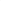 Rövid leírás:A hallgatók a laborok alkalmával a 2D-s szerkesztés elveinek és gyakorlatának megismerését követően – Számítógépek alkalmazása 1. – a 3D-s szerkesztési szabályokat is elsajátítják. A kurzus során kitérünk az egyszerűbb (a teljesség igénye nélkül a falak, födémek, oszlopok, lépcsők...stb.) elemek megépítésére, valamint a bonyolultabb alakzatok és műveletek( profilkezelő, építőanyagok, függönyfal, tárgyak készítése...stb.) megismerésére is.FÉLÉVES FELADAT:A féléves feladat – otthoni munka és gyakorlatok keretén belül – egy az éppen aktuális tervezés félév (ennek hiányában az ezt megelőző félévek egyikén készült tervezési feladat)  során készített saját ház feldolgozása 3D-ban.Követelmény a szorgalmi időszakban:A gyakorlatokon/laborokon való megjelenés kötelező (a hiányzások a TVSZ. szerint), a tematikában meghatározott készültségi fokkal. A nem megfelelő órai munkavégzés vagy felkészületlenség nem egyenlő a jelenléttel, felkészültség hiánya, vagy az óra nem aktív látogatása igazolatlan hiányzásnak minősül, amely hatással lehet a félév értékelésére is. A félévben elvégzendő feladatok:A féléves feladat(ok) beadási határidejének tartása kötelező. A tematika és a félév menetének beosztása a TVSZ figyelembevételével készült.Félévközi számonkérések:A gyakorlati óránkapot feladatok mellett, otthoni feladatok is várhatóak a félév során. Ezeket a megjelölt időpontokban(prezentáció) szükséges bemutatni. A prezentációk pótlására akkor van lehetőség, ha azt előzetesen egyeztetve lett a tantárgyfelelőssel, gyakorlatvezetővel. A félévet átölelő feladat legkésőbbi beadási határideje a 15. hét szerda (gyakorlati óra időpontja). Javítás maximum 1-1 alkalommal lehetséges a 16. héttel bezárólag.A szemeszterben megszerezhető pontszámok részletezése:zárthelyi dolgozat:                                50 pontféléves feladat:                                      30 pontórai munka:                                            20 pontEgyes feladatok minimális pontszáma:zárthelyi dolgozat:                                26 pontféléves feladat:                                      16 pontórai munka:                                            11 pontBEADANDÓ MUNKARÉSZEK:Házi feladatok bemutatása – digitálisan és nyomtatott formátumbanOtthoni feladat digitális adathordozón(CD,DVD) történő leadása a félév végéigAz órai munkák nem megfelelő minőségű prezentációja esetén automatikus elutasításra kerül a féléves teljesítés.A feladatok nem megfelelő minőségű prezentációja esetén automatikus elutasításra kerül a féléves teljesítés.Követelmény a szorgalmi időszakban:A gyakorlatokon/laborokon való megjelenés kötelező (a hiányzások a TVSZ. szerint), a tematikában meghatározott készültségi fokkal. A nem megfelelő órai munkavégzés vagy felkészületlenség nem egyenlő a jelenléttel, felkészültség hiánya, vagy az óra nem aktív látogatása igazolatlan hiányzásnak minősül, amely hatással lehet a félév értékelésére is. A félévben elvégzendő feladatok:A féléves feladat(ok) beadási határidejének tartása kötelező. A tematika és a félév menetének beosztása a TVSZ figyelembevételével készült.Félévközi számonkérések:A gyakorlati óránkapot feladatok mellett, otthoni feladatok is várhatóak a félév során. Ezeket a megjelölt időpontokban(prezentáció) szükséges bemutatni. A prezentációk pótlására akkor van lehetőség, ha azt előzetesen egyeztetve lett a tantárgyfelelőssel, gyakorlatvezetővel. A félévet átölelő feladat legkésőbbi beadási határideje a 15. hét szerda (gyakorlati óra időpontja). Javítás maximum 1-1 alkalommal lehetséges a 16. héttel bezárólag.A szemeszterben megszerezhető pontszámok részletezése:zárthelyi dolgozat:                                50 pontféléves feladat:                                      30 pontórai munka:                                            20 pontEgyes feladatok minimális pontszáma:zárthelyi dolgozat:                                26 pontféléves feladat:                                      16 pontórai munka:                                            11 pontBEADANDÓ MUNKARÉSZEK:Házi feladatok bemutatása – digitálisan és nyomtatott formátumbanOtthoni feladat digitális adathordozón(CD,DVD) történő leadása a félév végéigAz órai munkák nem megfelelő minőségű prezentációja esetén automatikus elutasításra kerül a féléves teljesítés.A feladatok nem megfelelő minőségű prezentációja esetén automatikus elutasításra kerül a féléves teljesítés.Osztályzat kialakításának módja:A tantárgy jegybeírásként való felvétele a NEPTUN rendszerben. A félév érdemjeggyel zárul, amelyet a szorgalmi időszak sikeres elvégzését követően kapnak a hallgatók.Érdemjegy – pontrendszer:                               91 – 100 pont  5 (jeles)                               76 – 90   pont  4 (jó)                               65 – 75   pont  3 (közepes)                               53 – 64   pont  2 (elégséges)A félév sikeres teljesítéséhez, minden munkarész és számonkérés megléte szükséges.Osztályzat kialakításának módja:A tantárgy jegybeírásként való felvétele a NEPTUN rendszerben. A félév érdemjeggyel zárul, amelyet a szorgalmi időszak sikeres elvégzését követően kapnak a hallgatók.Érdemjegy – pontrendszer:                               91 – 100 pont  5 (jeles)                               76 – 90   pont  4 (jó)                               65 – 75   pont  3 (közepes)                               53 – 64   pont  2 (elégséges)A félév sikeres teljesítéséhez, minden munkarész és számonkérés megléte szükséges.Pótlási lehetőségek:A féléves feladat(ok) beadási határidejének tartása, valamint a zárthelyi dolgozatok megírása kötelező. A tematika és a félév menetének beosztása a TVSZ figyelembevételével készült. Ennek értelmében, egyéb időpontban pótlásra, javításra lehetőség nincs.Pótlási lehetőségek:A féléves feladat(ok) beadási határidejének tartása, valamint a zárthelyi dolgozatok megírása kötelező. A tematika és a félév menetének beosztása a TVSZ figyelembevételével készült. Ennek értelmében, egyéb időpontban pótlásra, javításra lehetőség nincs.Konzultációs lehetőségek:Az órarendben rögzített időpontokban, valamint a tantárgyfelelős/oktató által kiírt fogadóóra időpontjában. Feladatok véglegesítése a második órán megtörténik.Konzultációs lehetőségek:Az órarendben rögzített időpontokban, valamint a tantárgyfelelős/oktató által kiírt fogadóóra időpontjában. Feladatok véglegesítése a második órán megtörténik.Jegyzet, tankönyv, felhasználható irodalom:Archicad kézikönyvJegyzet, tankönyv, felhasználható irodalom:Archicad kézikönyvTárgy-kurzus típusOktató(k)Nap/időHelyMegjegyzéselőadás/gyakorlatnappaliDr. Kósa Balázsegyetemi adjunktusszombat1-2. óra / 3-4. óraA313tematika szerintTárgy-kurzus típusOktató(k)előadásLabor1MegjegyzésDr. Kósa Balázsegyetemi adjunktuslaborszombat7:45 -8:30A313(tematika szerint)szombat8:30 -9:15A313(tematika szerint) tematika szerinthétdátumelőadásgyakorlat1.02.05. / 02.09.2.02.12. / 02.16.3.02.24.falak, födémek, oszlopok tulajdonságainak megismeréseépítőanyagok és nyílászárók beállításainak megismerése4.02.26. / 03.02.5.03.05. / 03.09.6.03.12. / 03.16.7.03.24.összetett profilok, profilkezelő – homlokzatok, födémek kialakításának elveitető eszköz szabályai, szerkesztési elvei , terep eszköz megismerése8.03.26. / 03.30.9.04.02. / 04.06.tavaszi szünettavaszi szünet10.04.14.3D-s ablak beállításainak megismerése, alakzat eszköz tulajdonságaitárgyak tulajdonságainak megismerése, függönyfalak szerkesztési elvei, egyedi tárgyak készítése11.04.16. / 04.20.12.04.23. / 04.27.13.05.05.gyakorló feladat az eddigi ismeretek alpjánféléves feladat konzultációja14.05.09. / 05.11.15.05.18.Félév zárása, zárthelyi dolgozat megírása, értékelése